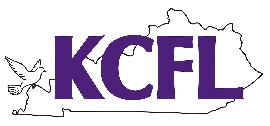 Rosemary Cundiff-Brown Service ScholarshipNomination FormStudent Name _____________________________________    School ________________________________________ Nominating Coach _________________________________________              **Forms due by March 1, 2020In the space provided, please describe how this student exemplifies the mission of the NCFL and KCFL through his/her service to the school and community.  Attach more pages if necessary. 